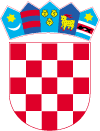 REPUBLIKA HRVATSKAVARAŽDINSKA ŽUPANIJAGRAD LEPOGLAVAAntuna Mihanovića 1242250 Lepoglavatel. 042 770 411, fax 042 770 419email: lepoglava@lepoglava.hrJ A V N I  P O Z I VZA SAVJETOVANJE SA ZAINTERESIRANOM JAVNOŠĆU U POSTUPKU DONOŠENJA 2. IZMJENA I DOPUNA PROGRAMA GRAĐENJA KOMUNALNE INFRASTRUKTURE ZA 2023. GODINUNacrt akta na koji se savjetovanje odnosi: 2. IZMJENE I DOPUNE PROGRAMA GRAĐENJA KOMUNALNE INFRASTRUKTURE ZA 2023. GODINURazlozi donošenja akta:Odredbom članka 67. Zakona o komunalnom gospodarstvu („Narodne novine“ br. 68/18, 110/18 i 32/20) propisano je da Program građenja komunalne infrastrukture donosi predstavničko tijelo jedinice lokalne samouprave za kalendarsku godinu, da se donosi istodobno s donošenjem proračuna jedinice lokalne samouprave kao i da se objavljuje u službenom glasilu jedinice lokalne samouprave.U skladu s navedenim zakonskim odredbama pripremljen je prijedlog 2. Izmjena i dopuna Programa građenja komunalne infrastrukture za 2023. godinu, usklađen s 2. izmjenama i dopunama Proračuna Grada Lepoglave za 2023. godinu i projekcije za 2024. i 2025. godinuCiljevi provođenja savjetovanja:Upoznavanje javnosti s odredbama prijedloga 2. Izmjena i dopuna Programa građenja komunalne infrastrukture za 2023. godinu i mogućnost dostave primjedbi, prijedloga i komentara i prihvaćanje zakonitih i stručno utemeljenih primjedbi, prijedloga i komentaraRok za završetak savjetovanja (za dostavu primjedbi i prijedloga i komentara):Zaključno do  14.12.2023. godine u 10.00 sati Obzirom na složenost pripreme dokumentacije i ograničenost ljudskih kapaciteta Javni poziv za savjetovanje provodit će se 9 dana.Način podnošenja primjedbi, prijedloga i komentara:Cjelovitim popunjavanjem obrasca za sudjelovanje u savjetovanju sa zainteresiranom javnošću (objavljen uz poziv na savjetovanje na Internet stranicama grada Lepoglave www.lepoglava.hr )Adresa za podnošenje prijedloga:poštom: Grad Lepoglava, Antuna Mihanovića 12, 42250 Lepoglava, s naznakom „Savjetovanja sa zainteresiranom javnošću – 2. Izmjene i dopune Programa građenja za 2023. godinu“email: lepoglava@lepoglava.hr Sukladno odredbi članka 11. Zakona o pravu na pristup informacijama („Narodne novine“ broj 25/13,85/15 i 69/22) po isteku roka za dostavu mišljenja i prijedloga izraditi će se i objaviti izvješće o savjetovanje sa zainteresiranom javnošću, koje sadrži zaprimljene prijedloge i primjedbe te očitovanja s razlozima za neprihvaćanje pojedinih prijedloga i primjedbi. Izvješće će se objaviti na službenim Internet stranicama grada Lepoglave www.lepoglava.hr. Sukladno odredbi članka 11. Zakona o pravu na pristup informacijama („Narodne novine“ broj 25/13,85/15 i 69/22) po isteku roka za dostavu mišljenja i prijedloga izraditi će se i objaviti izvješće o savjetovanje sa zainteresiranom javnošću, koje sadrži zaprimljene prijedloge i primjedbe te očitovanja s razlozima za neprihvaćanje pojedinih prijedloga i primjedbi. Izvješće će se objaviti na službenim Internet stranicama grada Lepoglave www.lepoglava.hr. 